FFLM Development Training Day 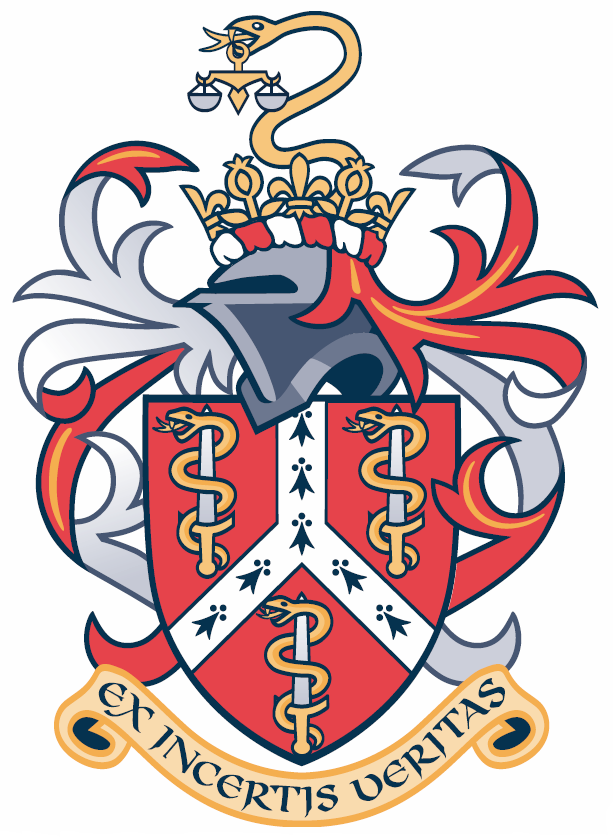 Child Safeguarding, Sat 24 October 2015  of Physicians,  ,  NW1 4LEPlease complete in BLOCK CAPITALS & return no later than Friday 16th October 2015.Booking Terms & Cancellation PolicyPlaces on the course will be allocated on a first-come, first-served basis.You will be sent a receipt by email confirming your booking/ payment, if you do not receive this please contact the office.The closing date for receipt of payment and booking forms is Friday 16th October 2015. However the course may fill up before this date so please book early to avoid disappointment.Notification of cancellation received in writing by Friday 16th October 2015will entitle the delegate to a refund of pre-paid fees less an administration charge of 50% of fees.No refund will be given after Friday 16th October 2015.Method of PaymentA cheque made payable to “FACULTY OF FORENSIC & LEGAL MEDICINE”For bank transfer please contact forensic.medicine@fflm.ac.uk for account details.What to do nowPlease arrange payment and return your booking form to forensic.medicine@fflm.ac.uk or to the address below to reserve your place:Conference Bookings, FFLM, Title:	Forename:	Surname:(Please write you name as you would like it to appear on your delegate badge, BLOCK CAPITALS PLEASE)Title:	Forename:	Surname:(Please write you name as you would like it to appear on your delegate badge, BLOCK CAPITALS PLEASE)Title:	Forename:	Surname:(Please write you name as you would like it to appear on your delegate badge, BLOCK CAPITALS PLEASE)Title:	Forename:	Surname:(Please write you name as you would like it to appear on your delegate badge, BLOCK CAPITALS PLEASE)Title:	Forename:	Surname:(Please write you name as you would like it to appear on your delegate badge, BLOCK CAPITALS PLEASE)Job Title:Location:Location:Location:Location:FFLM Membership Type:  Fellow / Member / Licentiate / Affiliate / Associate / Non-member	(please circle)FFLM Membership Type:  Fellow / Member / Licentiate / Affiliate / Associate / Non-member	(please circle)FFLM Membership Type:  Fellow / Member / Licentiate / Affiliate / Associate / Non-member	(please circle)FFLM Membership Type:  Fellow / Member / Licentiate / Affiliate / Associate / Non-member	(please circle)FFLM Membership Type:  Fellow / Member / Licentiate / Affiliate / Associate / Non-member	(please circle)Type:  Forensic Practitioner / MLA / Medical Coroner / Pathologist / SOE / Other	(please circle)Type:  Forensic Practitioner / MLA / Medical Coroner / Pathologist / SOE / Other	(please circle)Type:  Forensic Practitioner / MLA / Medical Coroner / Pathologist / SOE / Other	(please circle)Type:  Forensic Practitioner / MLA / Medical Coroner / Pathologist / SOE / Other	(please circle)Type:  Forensic Practitioner / MLA / Medical Coroner / Pathologist / SOE / Other	(please circle)Daytime contact no:	 no:Daytime contact no:	 no:Daytime contact no:	 no:Daytime contact no:	 no:Daytime contact no:	 no:Email:Email:Email:Email:Email:Correspondence Address:Post Code:Correspondence Address:Post Code:Correspondence Address:Post Code:Correspondence Address:Post Code:Correspondence Address:Post Code:Dietary requirements:Dietary requirements:Dietary requirements:Dietary requirements:Dietary requirements:Ticket OptionTicket OptionCostQuantityTOTALFFLM membership(FFLM Fellows, Members, Licentiates / Affiliates / Associates)FFLM membership(FFLM Fellows, Members, Licentiates / Affiliates / Associates)£150Non-memberNon-member£200Block BookingA 20% discount is available to overall fees for any booking exceeding 20 persons (please contact the Registrar for further details)Block BookingA 20% discount is available to overall fees for any booking exceeding 20 persons (please contact the Registrar for further details)FINAL TOTAL